21 MAGGIOREADING DI MUSICA E POESIA Ore 21.00 Cortile del Municipio (in caso di maltempo Teatro G. Magnani) “E il popolo canta”L’ evento è gratuito Per informazioni: Casa Cremonini Tel. 0524.83377Iat.fidenza@terrediverdi.itwww.terrediverdi.itEnerbia è un gruppo musicale originario della provincia di Piacenza, Composto da musicisti di diversa formazione culturale uniti dalla passione per la musica popolare e da un progetto che intende valorizzare uno dei più importanti repertori tradizionali dell'Appennino nord-occidentale, quello delle Quattro province. 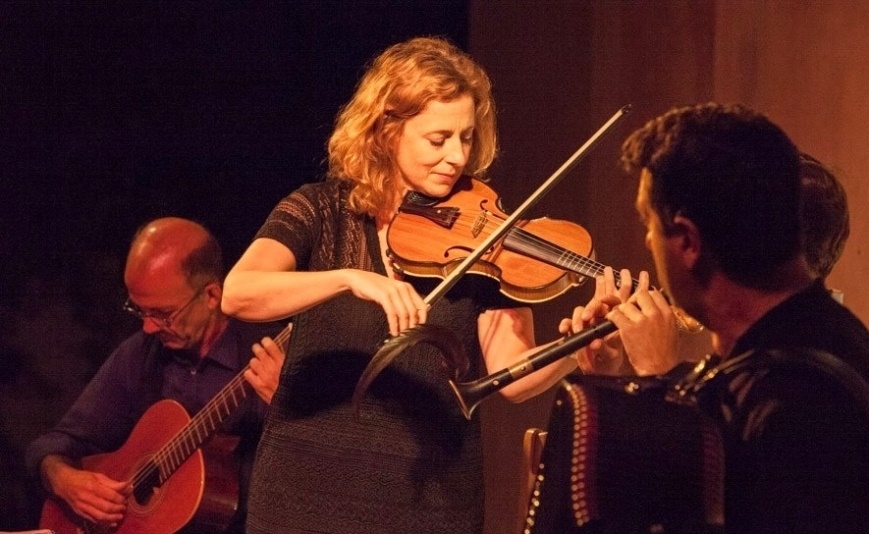 " E IL POPOLO CANTA "Pasolini e la musica popolareIl reading di poesia e musica esplora il mondo poetico di Pier Paolo Pasolini  a  partire  dalle miracolose poesie  friulane  dedicate a Casarsa . L' amore per il canto popolare espresso dalla cultura contadina sarà poi una costante della sua vita intellettuale, simbolo di resistenza all'omologazione consumistica  che nel corso degli anni del dopoguerra  porterà  alla distruzione del mondo contadino  e a quello che Pasolini chiamerà " un genocidio  culturale ".Saranno eseguite nella serata  canti tradizionali e d'autore : dalla canzone " Il soldato di Napoleone "  scritta da Pasolini  e  musicate da Sergio Endrigo,   al canto popolare antinapoelonico "  Partire partirò ",  dall'antico brano friulano Stelutis Alpinis che chiude  in maniera straziante il film Salò alla canzone " Dove sono le nuvole ",  scritta da Pasolini su musica di  Domenico Modugno . Non solo drammaticità  nella serata ma anche la carnale allegria della  danza, passione questa poco conosciuta di Pasolini, che era assiduo  frequentatore di  locali da ballo nei quali ritrovava  la  gioiosa " leggerezza dei semplici ".Gruppo musicale ENERBIA diretto da MADDALENA SCAGNELLICon Davide Cignatta chitarra, mandolino e voce, Franco Guglielmetti fisarmonicaAnna Perotti voce, Maddalena Scagneli violino e voce, Carlo Gandolfi oboe e flautoSilvia Sesenna pianoforteVoce recitante ANDREA GROPPI